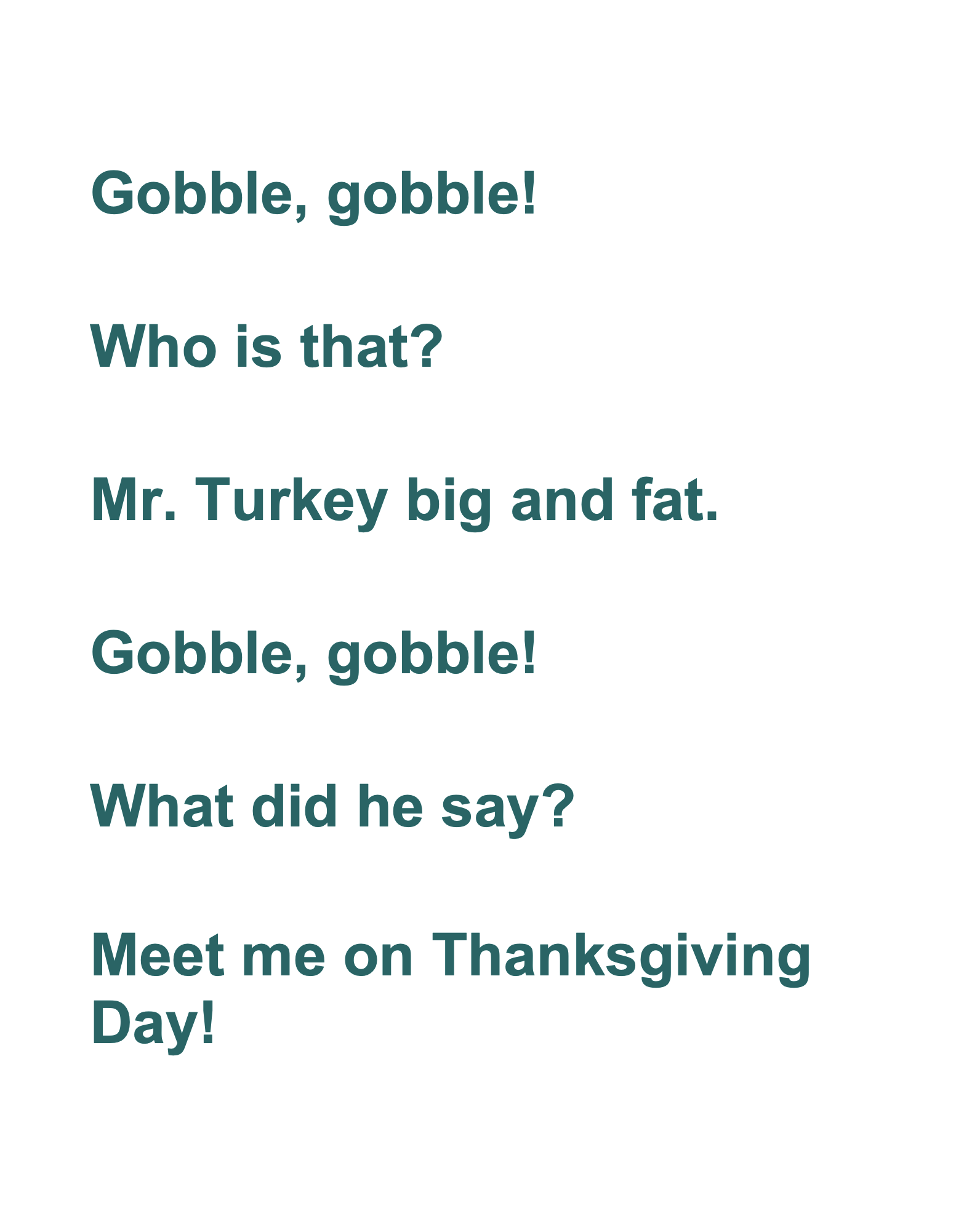 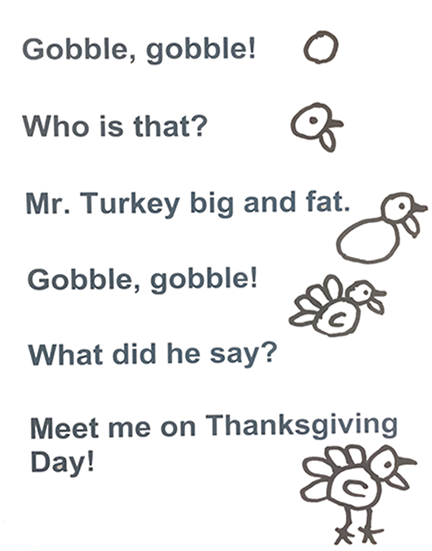 Print the poem and draw your own pictures as you read to your students. 